§1101.  PurposeIt is declared that it is in the public interest to encourage the preservation of farmland and open space land in order to maintain a readily available source of food and farm products close to the metropolitan areas of the State to conserve the State's natural resources and to provide for the welfare and happiness of the inhabitants of the State, that it is in the public interest to prevent the forced conversion of farmland and open space land to more intensive uses as the result of economic pressures caused by the assessment thereof for purposes of property taxation at values incompatible with their preservation as such farmland and open space land, and that the necessity in the public interest of the enactment of this subchapter is a matter of legislative determination.  [PL 1975, c. 726, §2 (NEW).]SECTION HISTORYPL 1975, c. 726, §2 (NEW). The State of Maine claims a copyright in its codified statutes. If you intend to republish this material, we require that you include the following disclaimer in your publication:All copyrights and other rights to statutory text are reserved by the State of Maine. The text included in this publication reflects changes made through the First Regular and First Special Session of the 131st Maine Legislature and is current through November 1, 2023
                    . The text is subject to change without notice. It is a version that has not been officially certified by the Secretary of State. Refer to the Maine Revised Statutes Annotated and supplements for certified text.
                The Office of the Revisor of Statutes also requests that you send us one copy of any statutory publication you may produce. Our goal is not to restrict publishing activity, but to keep track of who is publishing what, to identify any needless duplication and to preserve the State's copyright rights.PLEASE NOTE: The Revisor's Office cannot perform research for or provide legal advice or interpretation of Maine law to the public. If you need legal assistance, please contact a qualified attorney.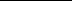 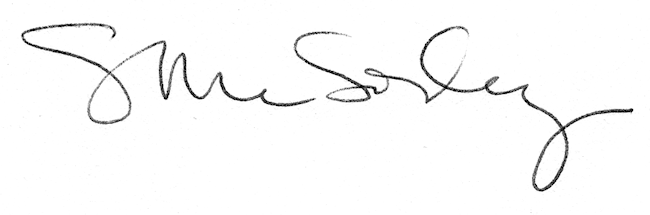 